 Computing at Belfield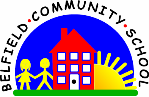 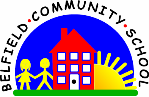 Our Vision for ComputingOur Computer curriculum aims to equip all children with the skills & knowledge to enable them to lead a happy, healthy & purposeful life.We want our children to be highly skilled in computing, creating digitally literate young people who are able to contribute meaningfully to the ever-changing world. We try to make links between computing and other subjects, particularly maths, DT and science. Computer science - pupils are taught the principles of information and computation, how digital systems work and how to put this knowledge to use through programming.  We also plan so that pupils become digitally literate – able to use, and express themselves and develop their ideas through, information and communication technology – at a level suitable for the future workplace and as active participants in a digital world. Opportunities are woven into our curriculum for children to be taught how to stay safe online.Our Vision for ComputingOur Computer curriculum aims to equip all children with the skills & knowledge to enable them to lead a happy, healthy & purposeful life.We want our children to be highly skilled in computing, creating digitally literate young people who are able to contribute meaningfully to the ever-changing world. We try to make links between computing and other subjects, particularly maths, DT and science. Computer science - pupils are taught the principles of information and computation, how digital systems work and how to put this knowledge to use through programming.  We also plan so that pupils become digitally literate – able to use, and express themselves and develop their ideas through, information and communication technology – at a level suitable for the future workplace and as active participants in a digital world. Opportunities are woven into our curriculum for children to be taught how to stay safe online.Content and SequencingAs a school we use ‘Purple Mash’ to ensure content coverage and sequencing of lessons / units.This is facilitated through the use of iPads in EYFS and KS1, netbooks in LKS2 and laptops in UKS2. In the summer term of Y2 the children begin to use the netbooks to allow for smooth transition to LKS2.Content and SequencingAs a school we use ‘Purple Mash’ to ensure content coverage and sequencing of lessons / units.This is facilitated through the use of iPads in EYFS and KS1, netbooks in LKS2 and laptops in UKS2. In the summer term of Y2 the children begin to use the netbooks to allow for smooth transition to LKS2.Links across the curriculumEnglish – Phonics games, research skillsMaths – Various graphing programs, TTRockstarsScience – Data Handling / GraphingArt / DT – CAD, graphic designRE –NAHistory – HA Links and related video clipsGeography – Google maps / Street ViewPSHE – Internet SafetyAssemblies - Internet SafetyRetrievalEYFS Scrap books and learning journeysLow stakes quizzingCurriculum working walls – photos of previous wallsPupil shared areaProgress/assessment-Units of work are carefully sequenced so prior knowledge and concepts are built upon, leading to a greater understanding of Computing-We use our ongoing assessment to inform judgments using “I Can statements”-At the end of the year, teachers use this information to make a judgment of Working Towards, At Expected or Greater DepthSchool averages 2022/23WTS               EXS               GDS8%                  86%              6%SupportEvery child has access to the Computing National Curriculum, at a level appropriate to their age or ability, and with varying levels of support from both the teacher and teaching assistant. This includes some children with EHCPs who receive 1:1 support during computing lessons to allow them to access age appropriate content. Others receive small group support to access an age appropriate curriculum